ILUSTRÍSSIMA COORDENAÇÃOEu,__________________________, RG _______, docente credenciado no Programa de Pós-Graduação em Ciência da Informação, venho pelo presente indicar coorientador para o/a aluno/a ____________________________________________________________________________________.Nome do coorientador:_______________________________________________________________, Instituição _______________________.Justificativa: De acordo,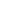 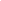 Assinatura do(a) aluno(a)	Assinatura do(a) coorientador(a) indicado(a)Nestes TermosP. DeferimentoSão Carlos, __/__/2021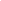 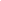 